Wandelgidsen van onze wandelpadenOLAT WandelkledingBestelformulier OLAT-wandelboetiek.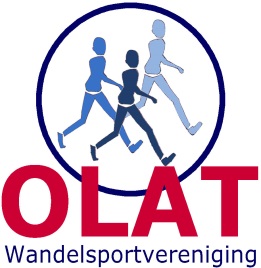 Het bestelformulier invullen en per post versturen naar:OLAT WandelboetiekVenuslaan 395694 TD Son en BreugelLet op: onderstaande prijzen zijn exclusief verzendkosten.U kunt deze lijst ook scannen en als e-mailbijlage verzenden naar: boetiek@olat.nlU kunt deze lijst ook scannen en als e-mailbijlage verzenden naar: boetiek@olat.nlHet totaal bedrag is overgemaakt op bankrekening IBAN:NL34 RABO 0138 2117 36 t.n.v. OLAT Sint‐OedenrodeHet totaal bedrag is overgemaakt op bankrekening IBAN:NL34 RABO 0138 2117 36 t.n.v. OLAT Sint‐OedenrodeNaam: Naam: Straat:Straat:Woonplaats:Woonplaats:Telefoon:Telefoon:E-mail:E-mail:Lidmaatschapsnummer OLAT (indien van toepassing):                                                                                                                                Lidmaatschapsnummer OLAT (indien van toepassing):                                                                                                                                Datum bestelling:Datum bestelling: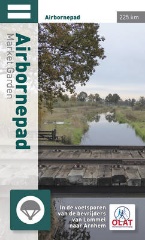 Airbornepad Market GardenLommel – Arnhem 2e druk225 km€ 16,40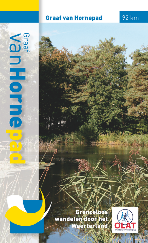 Graaf van HornepadRondweg Weert - 5e druk92 km€ 9,25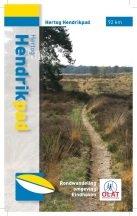 Hertog HendrikpadRondweg Eindhoven – 7e druk92 km€ 9,25De prijzen van de wandelgidsen zijn exclusief  € 4,36 verzendkosten per boekje.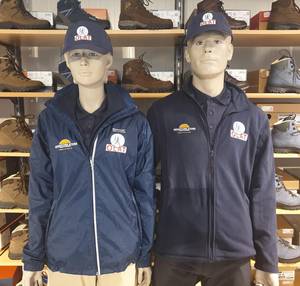 Regenjack         €29,99
Fleece              € 29,99
Polo                  €17,99
Pet                   €11,99Excl. € 7,95 verzend-kosten per bestellingSinds begin 2019 is Adventure Store, de sport & outdoor specialist voor de regio, trotse sponsor geworden van OLAT. Sindsdien is er gewerkt aan een eigen kledinglijn voor de wandelaars van OLAT. Deze kleding is kwalitatief hoogwaardig, zeer functioneel en voorzien van het OLAT en adventure store embleem. De diverse varianten zijn alleen te verkrijgen in de kleur blauw zoals afgebeeld op de foto hiernaast.De prijzen inclusief bedrukking zijn als volgt:Deze kleding is verkrijgbaar in dames en heren uitvoering in diverse maten.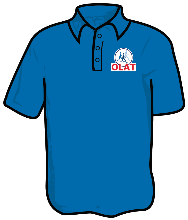 ShirtIn de maten XS t/m XXL voor dames en heren. Voor heren ook nog de maat XXXL.Kleuren zwart, wit, royal (lichtblauw afb.),rood en navy (donkerblauw)U moet er rekening mee houden dat bij het    passen de maten klein blijken uit te vallen. Later ruilen, bij een verkeerd bestelde maat, kan niet.€ 22,00Excl. € 7,95 verzend-kosten per bestelling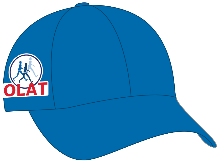 Capmet OLAT-embleem aan beide zijden en een klittenbandsluiting achter.Kleuren zwart, wit, royal (lichtblauw afb.), rood en navy (donkerblauw)€ 12,00Excl. € 7,95 verzend-kosten per bestelling